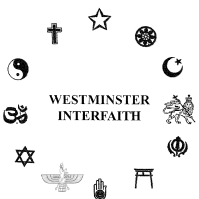 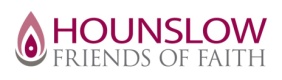 30th Annual Multi-Faith Pilgrimage for Peace in HounslowHounslow Friends of Faith Annual Walk of Peace and FriendshipSaturday 6th June 2015 (10am – 5.30pm)In conjunction with Hounslow Friends of Faith, this year’s multi-faith pilgrimage will take place in the Borough of Hounslow. Directions to reach the start of the pilgrimage are printed on the back of this sheet. Please register your interest as soon as possible for security reasons, catering and logistics. We need to give numbers to Hounslow Council, the local police, places of worship and caterers. Thank you.Provisional Timetable10.00am Gather at Laxmi Narayan Mandir, 60 Neville Close, Hounslow TW3 4JG 11.30am Holy Trinity Church, High Street, Hounslow TW3 1HG12.30pm  Pass Hounslow Synagogue 100 Staines Road, Hounslow TW3 3LF 12.45pm  St Michael and St Martin RC Church 94 Bath Road TW3 3EH   1.15pm  Lunch in Parish Hall  3.00pm Hounslow Jamia Masjid & Islamic Centre, 367 Wellington Road South, TW4 5JH  4.30pm Gurdwara Sri Guru Singh Sabha, Alice Way, Hounslow TW3 3UA To Book a place on the PilgrimageComplete Booking Form and return it to address below, phone or send email preferably by Friday 15th May If you would like further information, please contact us, by letter, phone or email. If you require timetable, flyers, etc., please include a stamped self-addressed A5 envelope with your booking form. Thank you.Jon Dal Din, Westminster Interfaith, Vaughan House, 46 Francis Street, London SW1P 1QNTel:  020 7931 6028;  075 2775 8729 / 078 8953 6957;   	E: jondaldin@rcdow.org.ukBessie White, Secretary, Hounslow Friends of Faith,Tel:  020 8560 5887 / 07812 833635; E: info@hounslowfriendsoffaith.org; It is expected that we take off our shoes and cover our heads at most places of worship. Do come prepared.The places of worship are registered charities and any financial contribution from you is most welcome.NAME:									ADDRESS:Telephone:  	                                        Email: 		I intend to take part in the whole/ part of the pilgrimage	 I shall come with 	others		I wish to make a contribution of	 . . . towards costs (£5.00 suggested) 	 30th Annual Multi-Faith Pilgrimage for Peace in HounslowHounslow Friends of Faith Annual Walk of peace and FriendshipSaturday 6th June 2015 (10am – 5.30pm)We expect around 200+ people to take part.  There will be a banner and a flag at the front.  The Walk will be led by a Buddhist monk beating a tabour type drum.  There will be no other music. The procession will remain on the pavements.There will be 10 stewards in hi-vis vests who will supervise road crossings and advise on safety on the pavements. Participants are asked to register in advance although people may join on the day.  Participants will receive a booklet containing a map and accompanying information including bus routes for people unable to walk the whole route.Refreshments are provided at each venue and lunch will be at St Michael and St Martin’s Church Parish Centre.How to get to Laxmi Narayan Mandir for start of Pilgrimage.1. Hounslow Central Zone 4 (Piccadilly Line) is nearest station (40 minutes from Central London)Walk: Exit station. Turn right up Lampton Road, pass Civic Centre, on left. Turn left into Neville Close. Hindu Mandir is on left. Bus: Exit station. Cross road. Catch Bus 120 towards Northolt or Bus H20. Get off at Civic Centre. Walk to Neville Close as above.2. Hounslow Mainline station Zone 5 (40 minutes from Waterloo. Trains every 15 minutes)  Exit Station. Turn right. Cross Whitton Road. Walk 100 metres to Pownall Gardens Bus stop (SL). Catch Bus H20 to Hounslow Civic Centre. Walk to Neville Close as in 1 above.3. Buses to Hounslow Centre  81 from Slough; 	110 from Twickenham;	 111 from Twickenham and Heathrow;  116 from Ashford; 	117 from Staines;120 from Northolt; 	203 from Staines; 222 from Uxbridge; 	235 from Sunbury;	237 from White City;	423 from Heathrow; H20 from Twickenham; 	H22 from Richmond;	H32 from Southall;	H98 from Hayes	.4. If you come by car, parking is available at most places of worship except Holy Trinity Church. If you can offer a lift to someone who may need it during the pilgrimage, please let us know. Thank you.